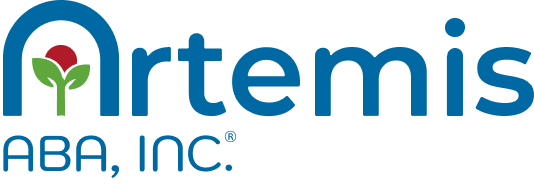 Partial Interval Recording Datasheet+ = Target behavior observed at least once 
- = Target behavior not observed Percent of occurrence: / total times behavior observed (_____) / number of intervals (______) * 100% =  _____%Percent of occurrence: / total times behavior observed (_____) / number of intervals (______)  * 100% =  _____%Patient Name:Date(s):Data Collector:Operational Definition of Target Behavior:Interval Length:DateInterval #Interval #Interval #Interval #Interval #Interval #Interval #Interval #Interval #Interval #Interval #Total times behavior observed12345678910(+/-)DateInterval #Interval #Interval #Interval #Interval #Interval #Interval #Interval #Interval #Interval #Total times behavior observed12345678910(+/-)